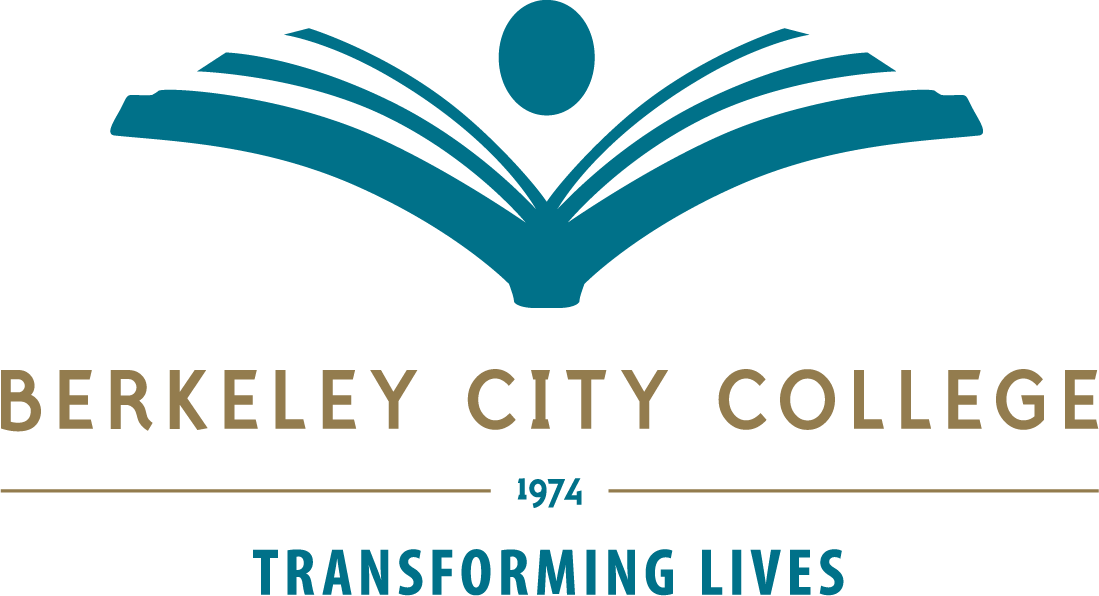 College Roundtable for Planning and Budgeting Agenda – October 28, 2019Location: 451A/B	Time: 12:20p.m.-1:30p.m.Co-Chairs: R. Tomaneng, President and Kelly Pernell, Academic Senate PresidentMission:  Berkeley City College’s mission is to promote student success, to provide our diverse community with educational opportunities, and to transform lives. The College achieves its mission through instruction, student support and learning resources which enable its enrolled students to earn associate degrees and certificates, and to attain college competency, careers, transfer, and skills for lifelong success.                                                                                                                   Next meeting: Monday, November 18, 2019Roundtable Committee Members
Rowena Tomaneng, President						Kelly Pernell, Academic Senate PresidentKuni Hay, Vice President Instruction						Samuel Gillette, Academic Senate Vice PresidentStacey Shears, Vice President Student Services				Joseph J. Bielanski, Jr., Academic SenateLisa R. Cook, Dean, Liberal Arts, Social Sciences, and Math			Barbara Des Rochers, Academic SenateVacant, Dean, Business, Science, & Applied Technology				Mary Clarke-Miller, Department Chairs Council Brenda Johnson, Dean, Student Support Services				Felicia Bridges, PIO/ Classified Senate PresidentMartin De Mucha Flores, Associate Dean, Educational Success			Ramona Butler, Classified SenateShirley Slaughter, Director, Business & Administrative Services			Jasmine Martinez, Classified Senate Vice PresidentJohn Nguyen, Director Student Activities & Campus Life				Kye Ocasio-Pare, Classified SenateCynthia D. Reese, Executive Assistant to the President				Max Frincke, ASBCC, PresidentVision: Berkeley City College is a premier, diverse, student-centered learning community, dedicated to academic excellence, collaboration, innovation and transformation.College Roundtable for Planning and Budgeting meetings are open to the college communityTIMEAGENDA TOPICLEADERDESIRED OUTCOME12:20p-12:25pReview Agenda R. TomanengApprove Agenda 12:25-12:30pReview Minutes from Oct. 14, 2019K. PernellApprove Minutes12:30p-12:45p-Review Assessment Committee Department Liaison JD-Review Student Learning Outcomes Assessment Coordinator JDK. PernellShare InformationApprove JDs12:45p-12:55pParticipatory Governance Updates-Integrated Planning Committee-Facilities Committee-Tech CommitteeK. Hay, S. ShearsS. SlaughterR. TomanengShare Information12:55p-1:05pGovernance Updates-Academic Senate-Classified Senate-Associated StudentsK. PernellF. BridgesM. FrinckeShare Information1:05p-1:20pBCCISEMP UpdateK. Hay, S. Shears,F. Bridges Share information1:20p-1:30pAnnouncementsR. TomanengShare information1:30pAdjourn MeetingK. PernellShare information